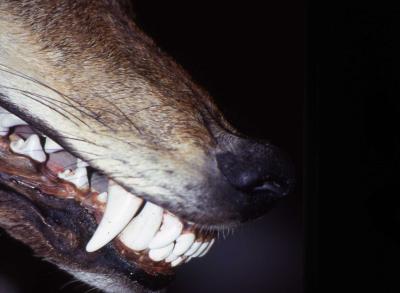 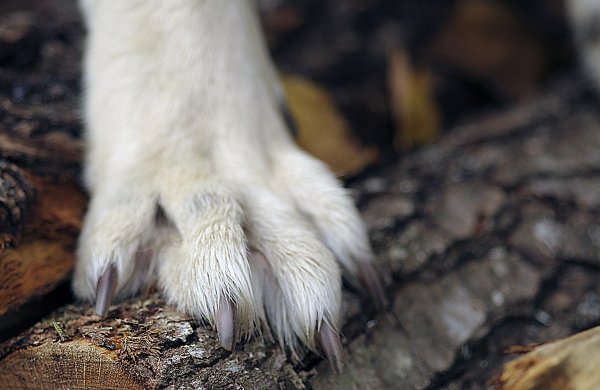 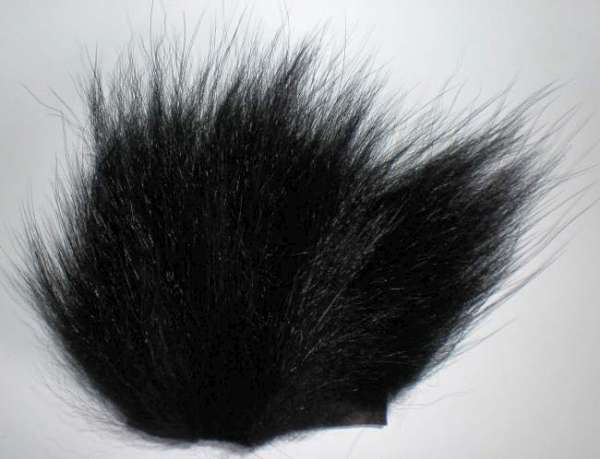 CROCScrocsGRIFFESgriffesPOILS NOIRSpoils noirs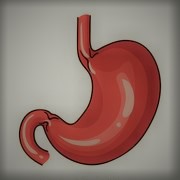 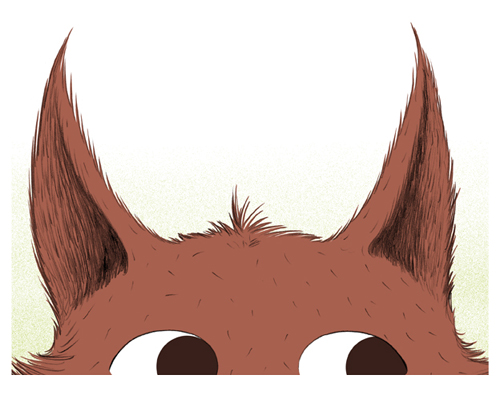 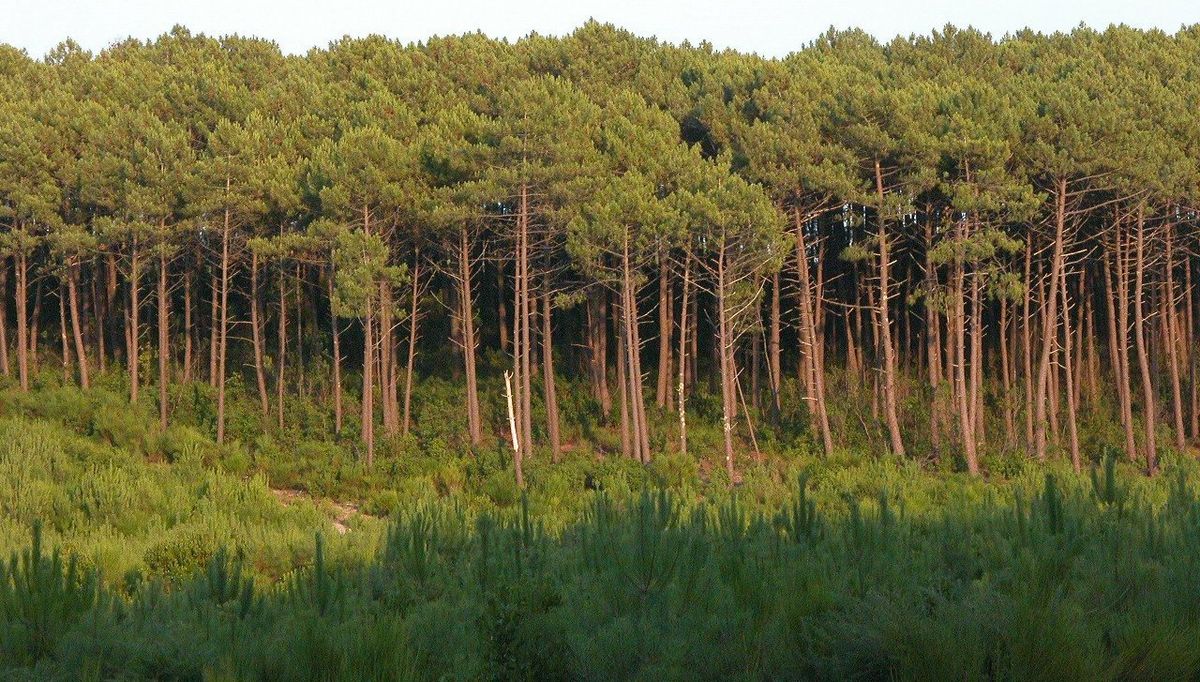 ESTOMACestomacGRANDES OREILLESgrandes oreillesFORETforêt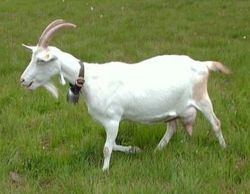 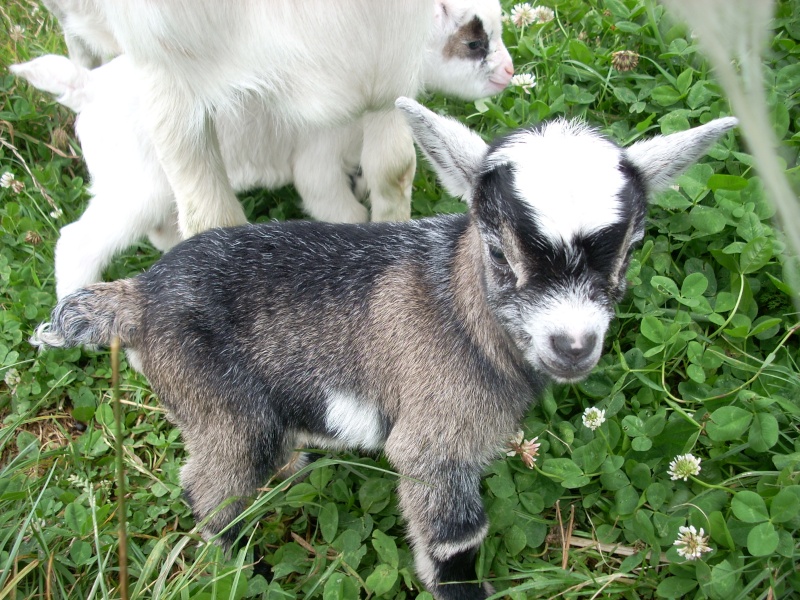 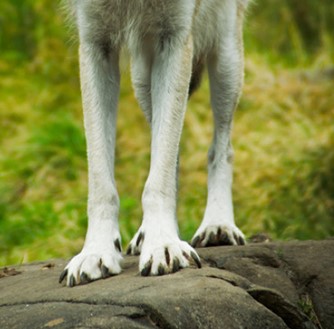 CHEVREchèvreBIQUETSbiquetsPATTESpattes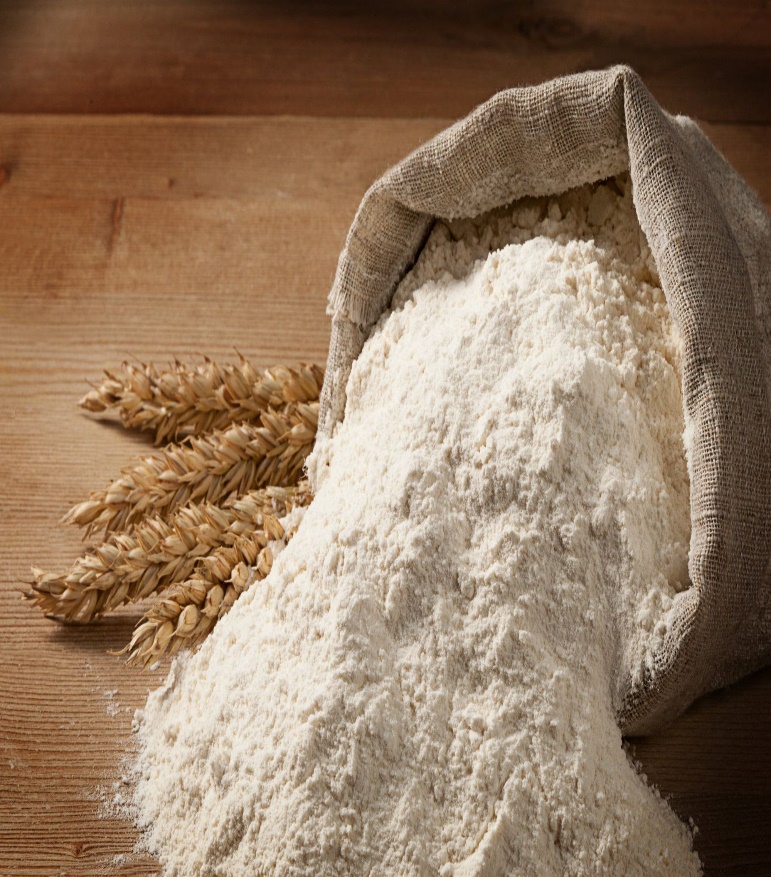 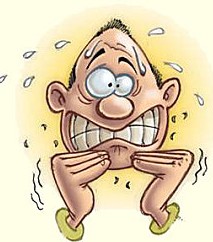 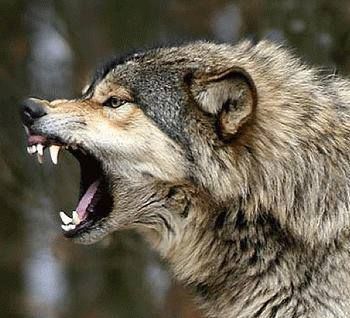 FARINEfarinePEURpeurMECHANTméchant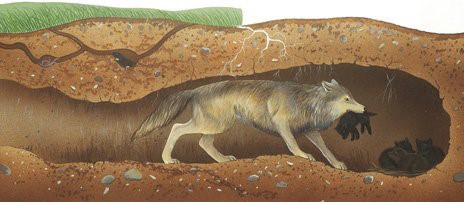 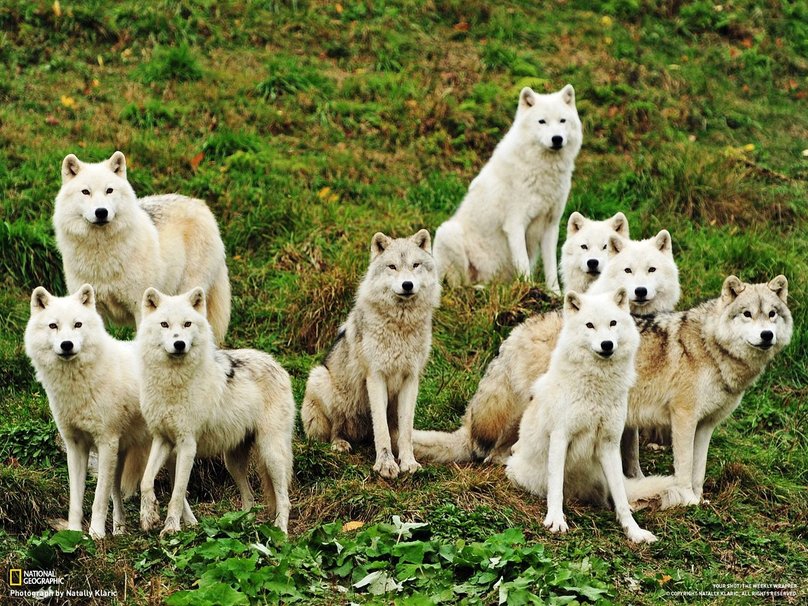 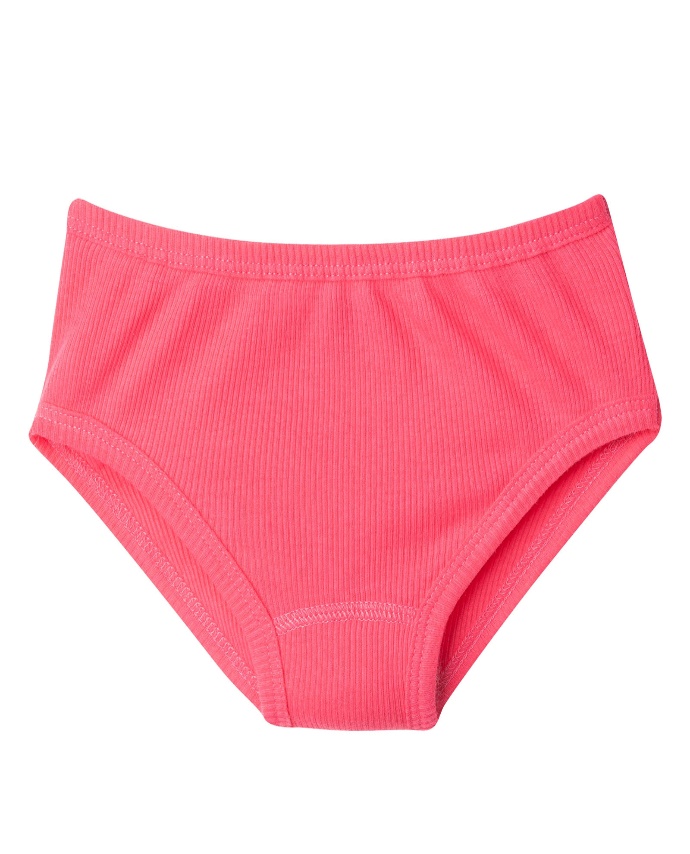 TANIEREtanièreMEUTEmeuteCULOTTEculotte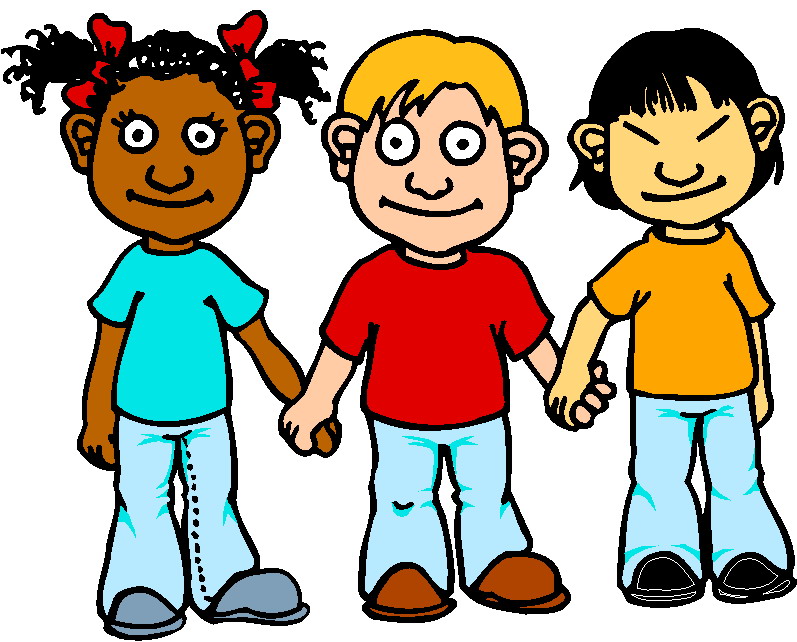 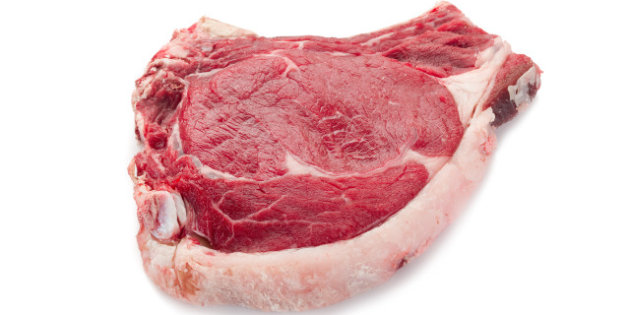 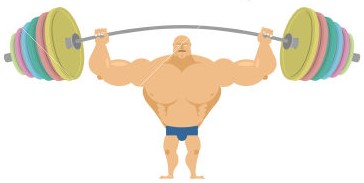 ENFANTSenfantsVIANDEviandeFORTfort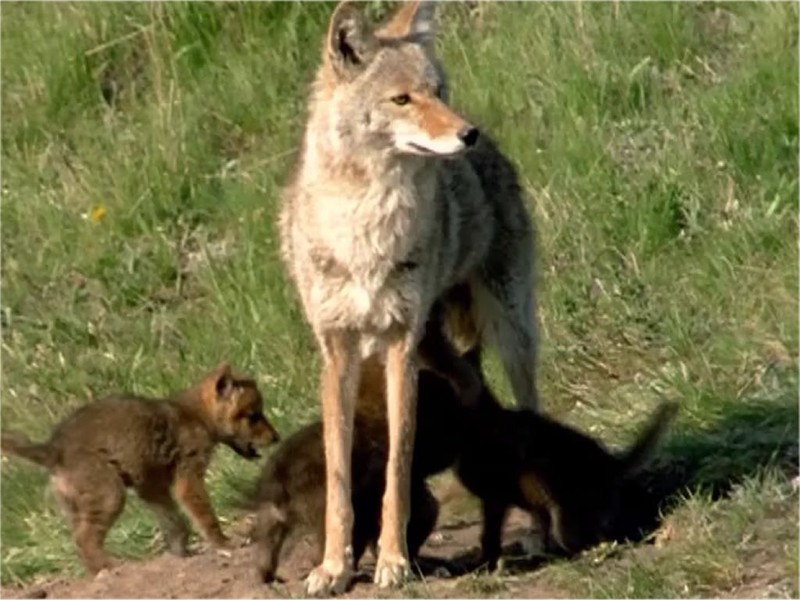 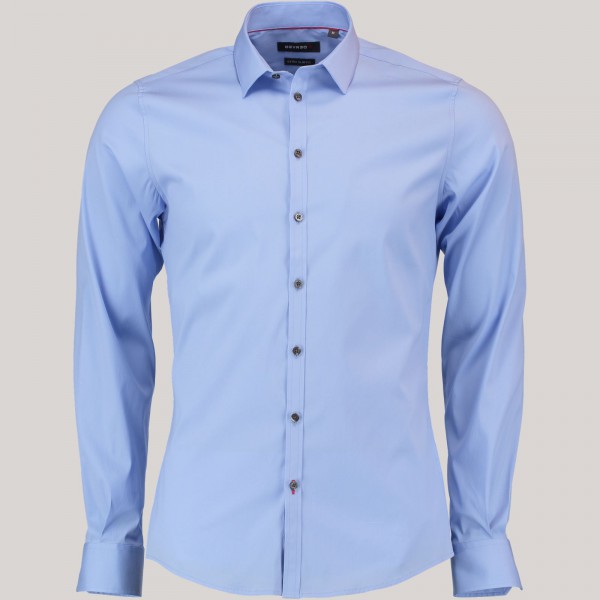 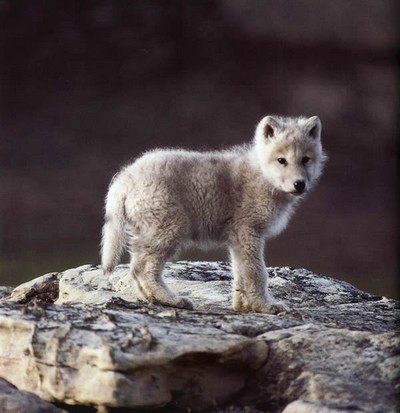 LOUVElouveCHEMISEchemiseLOUVETEAUlouveteau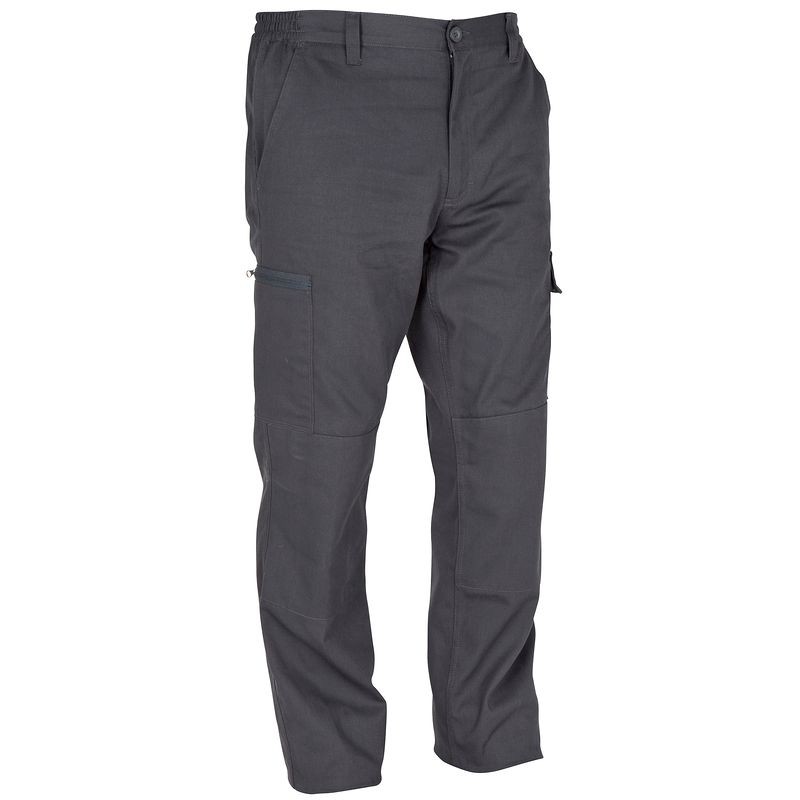 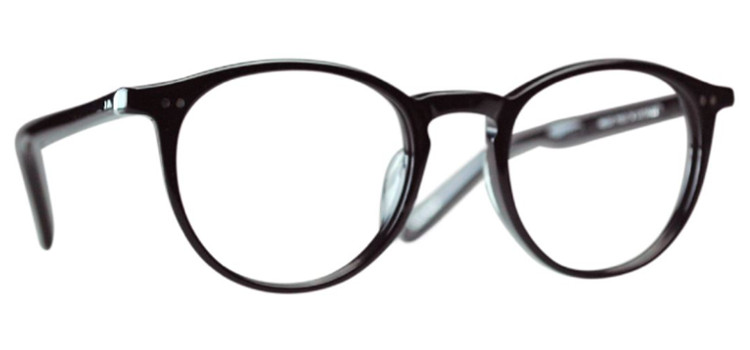 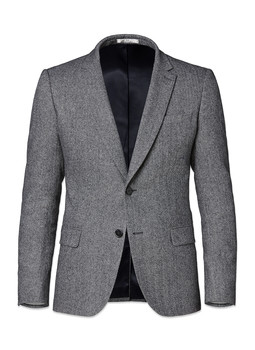 PANTALONpantalonLUNETTESlunettesVESTEveste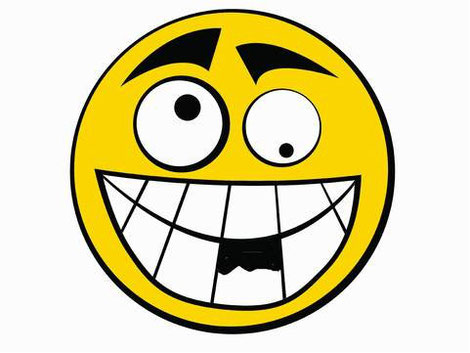 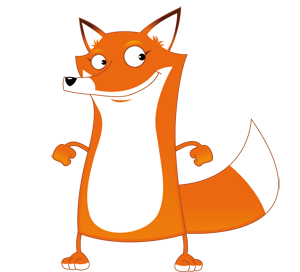 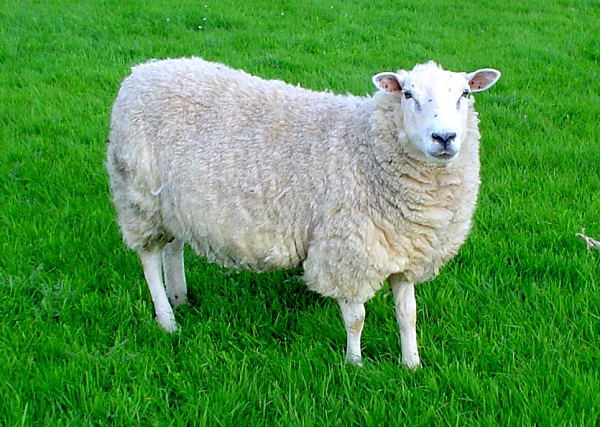 BETEbêteRUSEruséMOUTONmouton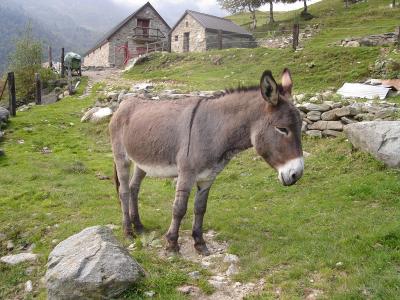 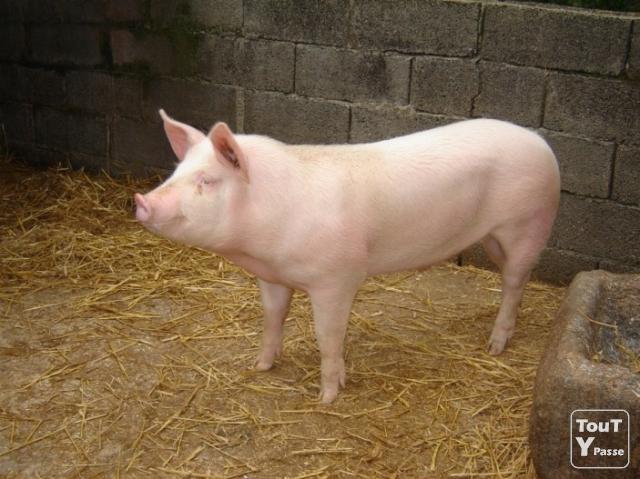 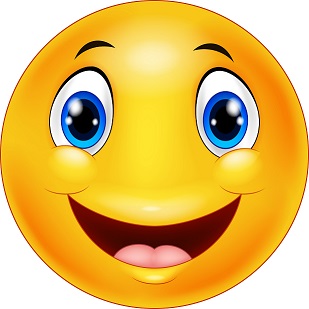 ANEâneCOCHONcochonHEUREUX heureux